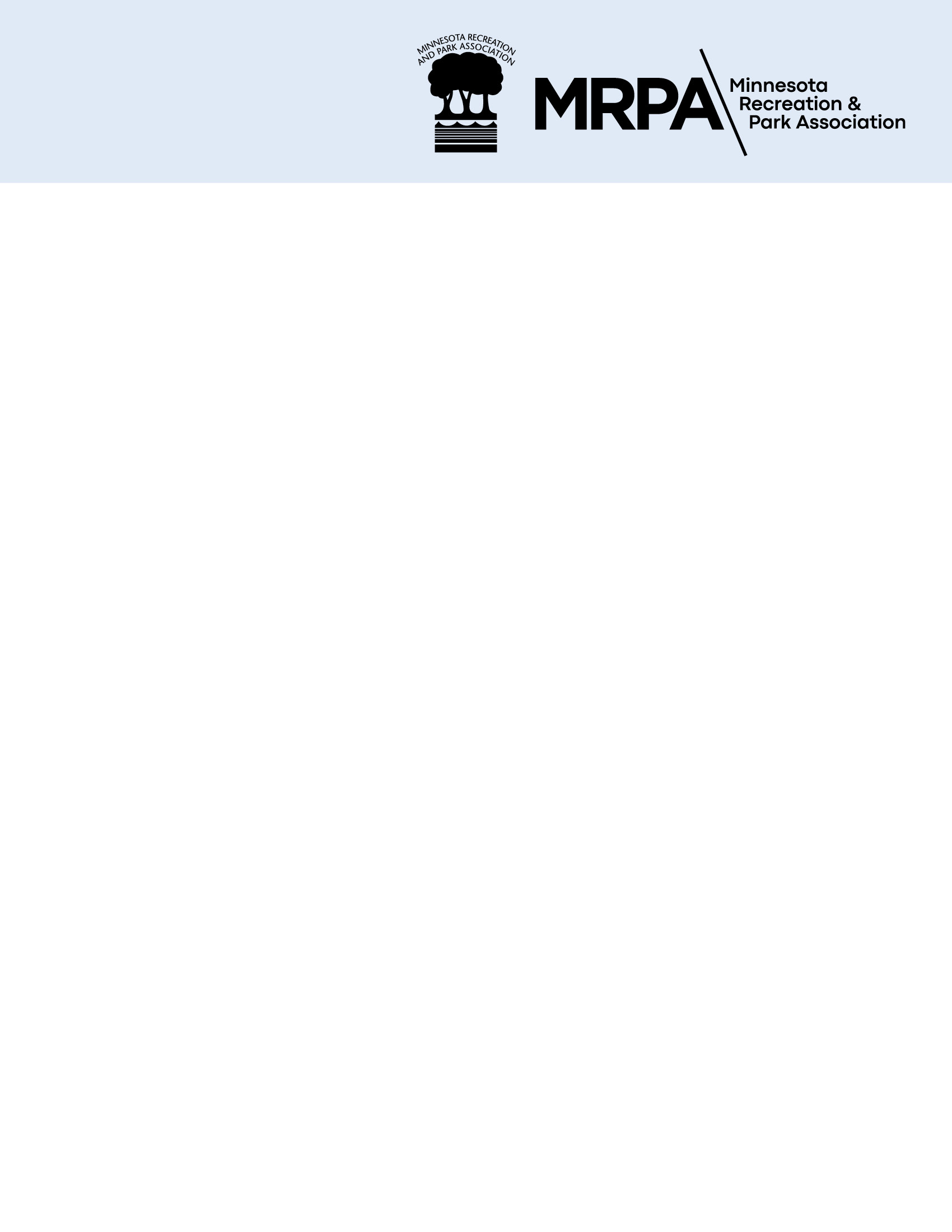 Meeting Notes: Meeting was called to order by Kevin O’Brien Welcome: introductions (skipped to get to all topics) Post Emergency debrief/ protocol- Katelyn Meyer- Sandy only lists immediate actions, HR takes lead on further support staff need. Steve- HR takes leadPreferred back board (with UV protection)- Kristen T CJ and Rise boards seem to be the trend, Rise boards seem to have a weak point at a clip with the straps? Mikayla uses CJ’s Internship salary and what approval process-Kristen T- Many different set ups for internships. Kevin is going to try a different rout by scheduling office hours for his management staff (4hr/wk/manager) LG Hep B vaccines, how does your city handle? Patty M Has to be offered but isn’t mandatory before workingMaddy Hoe google doc “owner”??? Kevin and Heather are making a copy of old google doc. and will be sending a new editable link for the network.Has anyone played with the Meta VR Red Cross simulator? Corinne Mitchell to play with wknd of feb. 10th Possible conference item? Not many see practical/ effective use in fieldMRPA Lifeguard CompetitionDates July 28th with back up on Aug. 4th2024 Apple Valley (indoor back up) St. Louis Park also willing to hostSub-Committees: Host Team, Bonus Games, Admin./ Collections, Skill/ Fun Events, Marketing and Sponsorships Rotation reflecting MRPA Conf. location on Metro edges… Likely wouldn’t go far to Duluth (yet…) Yes we like the idea of rotating along with the MRPA conf. locationNext meeting Feb. 26th Heather to send meeting link to Network this time Meeting invite will go to whole network. Original Watermen OrderNo cutoff date this year. Email Ryan with your items and make sure to mention you are with MNRPA. If utilizing this opportunity, you must be members of MRPA. Contact Michelle Snider to get signed up. snider@mnrpa.orgRyan Contact: Ryan@watermenbrand.comHeather will send doc’s for catalog and bulk pricing. Aquatic BootcampMay 22nd (2023 it was Wed. May 24th 4-5:30pmSpeakers? Last year we had a Pool Operations topic, risk management and best practices/ drowning preventionMikayla thinks Customer Service and REI needs in Aquatics- she will ask her REI dept. if they will speak with her on this topicOn Deck lifeguard evaluation (focus of new Red Cross LG r.24) Jake Siefert or Diana Buck willing to host2024 Conference 9/24-27General Topics/ Speakers? Mikayla request Sandy N Mankato talk her adult beverage. Pool programRound table discussions Aquatic Topics? LG/ LGI review- Yes like this as an option. Pat Bennet willing to instruct- set up as preconf. With Aquatic Network Social to follow. 2024 Aquatic Network Chair Heather Flock with South Saint Paul Can Someone help Heather with taking notes? Are we able to record these meetings? Or was it preferred early during covid that network meetings not get recorded for confidentiality in case professionals are discussing something director related? Next Meeting March 6th Goggle Doc link: Insert new link with Heather as owner of network google doc. 